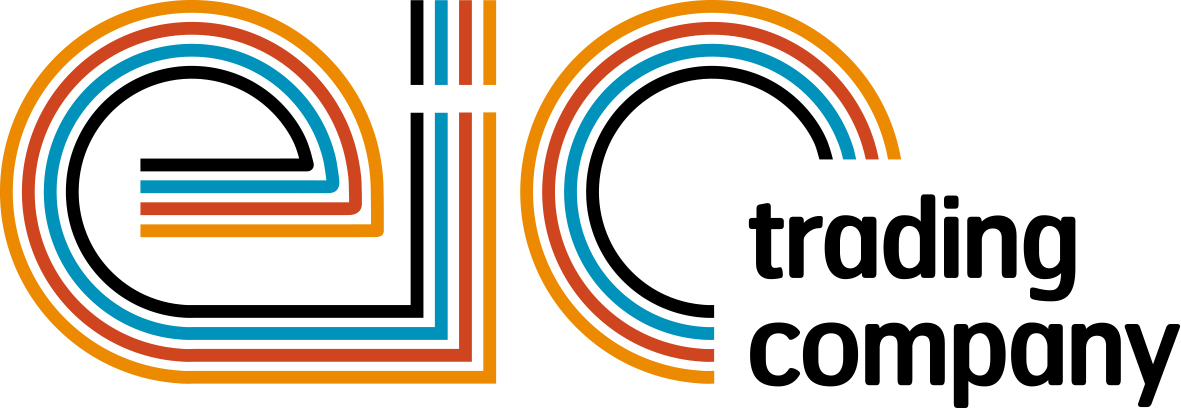 Press Release04 April 2016Meet the legendary Jersey Boys at powerBall 2016Experience a night of glitz and glamour and get your feet moving with the unforgettable music from the Jersey Boys at powerBall 2016. Get your ticket now and secure your place for this must-attend event.Taking place on Friday 11 November 2016 at Grosvenor House, Park Lane, London. This years powerBall promises to be better than ever and will bring even more entertainment with worldwide hits from the Jersey Boys. Book your table now and don’t miss a chance to be at this unforgettable event of the year.Managing Director, Tessa Ogle says: “We are so excited for this year’s powerBall. Each year hundreds of industry professionals gather together for this spectacular event, and this year we are expecting to see an even larger number of people attending. Pre-book your table now to avoid missing out on this fantastic party.”For further information or to book your ticket, visit www.powerball2016.comNote to editorspowerBall 2016 is being run by The Electrical Industries Trading Company Limited which is a wholly owned subsidiary of the Electrical Industries Charity.The Electrical Industries Charity is the national charity for the electrical, electronics and energy industries.  It aims to look after people from these industries whenever they or their families need help with life’s challenges.The charitable services are available to anyone who currently works or has worked in the very diverse and often converging industries, such as:Electrical contracting and facilities managementElectrical and electronic manufacturing, wholesale, distribution and retailElectrical and mechanical engineeringLighting industryGeneration, distribution and supply of electrical power, including nuclear and renewable energywww.electricalcharity.orgFor further information about powerBall 2016 please contact Keystone Communications:Tracey Rushton-ThorpeTel: 07753 840386Email: tracey@keystonecomms.co.uk